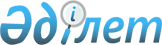 Өскемен қаласы әкімдігінің 2010 жылғы 27 сәуірдегі № 6857 "Көшпелі сауданы жүзеге асыру үшін орындар белгілеу туралы" қаулысына өзгеріс енгізу туралы
					
			Күшін жойған
			
			
		
					Шығыс Қазақстан облысы Өскемен қаласы әкімдігінің 2017 жылғы 31 шілдедегі № 3123 қаулысы. Шығыс Қазақстан облысының Әділет департаментінде 2017 жылғы 29 тамызда № 5182 болып тіркелді. Күші жойылды - Шығыс Қазақстан облысы Өскемен қаласы әкімдігінің 2018 жылғы 5 маусымдағы № 2404 қаулысымен
      Ескерту. Күші жойылды - Шығыс Қазақстан облысы Өскемен қаласы әкімдігінің 05.06.2018 № 2404 қаулысымен (алғашқы ресми жарияланған күнінен кейін күнтізбелік он күн өткен соң қолданысқа енгізіледі).

      РҚАО-ның ескертпесі.

      Құжаттың мәтінінде түпнұсқаның пунктуациясы мен орфографиясы сақталған.
      Қазақстан Республикасының 2016 жылғы 6 сәуірдегі "Құқықтық актілер туралы" Заңының 26 бабына сәйкес Өскемен қаласының әкімдігі ҚАУЛЫ ЕТЕДІ:
      1. Өскемен қаласы әкімдігінің "Көшпелі сауданы жүзеге асыру үшін орындар белгілеу туралы" 2010 жылғы 27 сәуірдегі № 6857 (Нормативтік құқықтық актілерді мемлекеттік тіркеу тізілімінде № 5-1-145 тіркелген, 2010 жылғы 4 маусымдағы "Дидар", 2010 жылғы 8 маусымдағы "Рудный Алтай" газеттерінде жарияланған) қаулысына келесі өзгеріс енгізілсін:
      көрсетілген қаулыға қосымша осы қаулының қосымшасына сай жаңа редакцияда мазмұндалсын.
      2. Осы қаулы оның алғашқы ресми жарияланған күнінен кейін күнтізбелік он күн өткен соң қолданысқа енгізіледі. Көшпелі сауданы жүзеге асыру үшін орындар
					© 2012. Қазақстан Республикасы Әділет министрлігінің «Қазақстан Республикасының Заңнама және құқықтық ақпарат институты» ШЖҚ РМК
				
      Өскемен қаласының

      әкімі 

Қ. Тұмабаев
Өскемен қаласы әкімдігінің 
2017 жылғы 31.07 
№ 3123 қаулысына 
қосымша
№ р\с

Орналасу орындары

1
Абай даңғылы (№ 1, 5, 15, 16 ғимараттары ауданында)
2
Абай даңғылы ("Автобекет" аялдама кешені ауданында, жұп жақтары)
3
Абай даңғылы ("Аурухана кешені" аялдама кешені ауданында, жұп жақтары)
4
Достоевский көшесі Абай даңғылының қиылысында ("Встреча" дәмханасы ауданында)
5
Тәуелсіздік даңғылы (№ 1, 2, 4, 10, 16, 28, 42, 68, 70, 87/1 ғимараттар ауданында)
6
Виноградов – Грузинский көшелерінің қиылысында
7
Ворошилов – Белинский көшелерінің қиылысында
8
Қазақстан көшесі (№ 51, 99 ғимараттары ауданында)
9
Ворошилов көшесі –Абай даңғылы қиылысында 
10
Пермитин көшесі – Қабанбай батыр атындағы даңғылының қиылысында
11
Қазақстан көшесі – Қабанбай батыр атындағы даңғылының қиылысында ("Қазақтелеком" ғимараттар ауданында)
12
Қабанбай батыр атындағы көшесі ("Базар" автобус аялдамасы ауданында, тақ жағы)
13
Ворошилов көшесі (№ 156 ғимараты ауданында) 
14
Бажов көшесі (№ 100, 331/2, 345, 499, 501/1 ғимараттары ауданында)
15
Орджоникидзе көшесі (№ 42, 50, 53-55 ғимараттары ауданында) 
16
М. Горький көшесі (№ 76 ғимараты ауданында)
17
Мыза көшесі ("Өскемен вокзалы" соңғы трамвай аялдамасы ауданында)
18
Көкжал Барақ көшесі (№ 24 ғимараты ауданында)
19
Кожедуб көшесі (№ 52 ғимараты ауданында)
20
Киров – Орджоникидзе көшелерінің қиылысында
21
Комсомол көшесі (№ 37/1 ғимараты ауданында)
22
Михаэлис көшесі (№ 22 ғимараты ауданында) 
23
Тәуелсіздік даңғылы – Космическая көшесі қиылысында
24
Карл Маркс көшесі (№ 34 ғимараты ауданында)
25
Машиностроителей көшесі (№ 2, 6 ғимараттары ауданында)
26
Новаторов көшесі (№ 5, 19 ғимараттары ауданында)
27
Островский көшесі (№ 4, 6 ғимараттары ауданында)
28
Әуезов-Жеңіс даңғылдарының қиылысында
29
Әуезов даңғылы ("Орленок" автобус аялдамасы ауданында, жұп жағы)
30
Питерлік Коммунарлар көшесі (№ 15 ғимараты ауданында)
31
Октябрьский көшесі (№ 130А, 131 ғимараттары ауданында)
32
Буров көшесі (№ 5, 33 ғимараттары ауданында)
33
Мостовая көшесі (№ 1/1 ғимаратты ауданында)
34
Беспалов көшесі (№ 51/1 ғимаратты ауданында)
35
Согринская көшесі (№ 154, 162/1 ғимараттары ауданында)
36
Өтепов көшесі (№ 15 ғимараты ауданында)
37
Тимирязев көшесі (№ 181 ғимараты ауданында)
38
Тимофеев көшесі (№ 69 ғимараты ауданында)
39
Охотская көшесі (№ 34 ғимараты ауданында)
40 
Гагарин желекжолы (№ 18/1 ғимараты ауданында)
41
Севостополь көшесі (№ 3,18 ғимараты ауданында)
42
Карбышев көшесі (№ 3,52 ғимараты ауданында)
43
Қаныш Сәтпаев атындағы даңғылы (№ 15 ғимараты ауданында, "Жатақхана" автобус аялдамасы ауданында, жұп жағы)
44
Геологическая көшесі (№ 2 ғимараты ауданында)
45
Деповская көшесі (№ 171 ғимараты ауданында)
46
Защита станциясының вокзал жанындағы алаң ауданында
47
Защита-2 станциясының вокзал жанындағы алаң ауданында
48
Шоссейный тұйық көшесі (№ 15 ғимараты ауданында)
49
Базовая көшесі (№ 1А ғимараты ауданында)
50
Меновной ауылы, Ярославская көшесі (№ 68 үй ауданында)
51
"Пристань" соңғы автобус аялдамасы ауданында
52
"Жаңа - Ахмер" соңғы автобус аялдамасы ауданында
53
Самсоновка ауылы жағына шығатын Самар тас жолы
54
Защита-2 станциясы, Шмелев лог, Жаңа Согра, Станиславский көшесі, Меновной ауылының зираттары аудандарында
55
Пермитин көшесі "Мешіт" маныңдағы 3-ші субұрқақ ауданында
56
Гагарин желекжолы аллеясы, балалар ойыны алаңыңың маңында